中北大学专业选修课选课指南中北大学学生专业选修课选课流程如下：一、系统登录方式：登录新信息门户系统(地址：http://newi.nuc.edu.cn，用户名密码为原数字化校园系统用户名和密码，如果是校外登录系统，需先登录学校vpn系统)，登录界面如下图：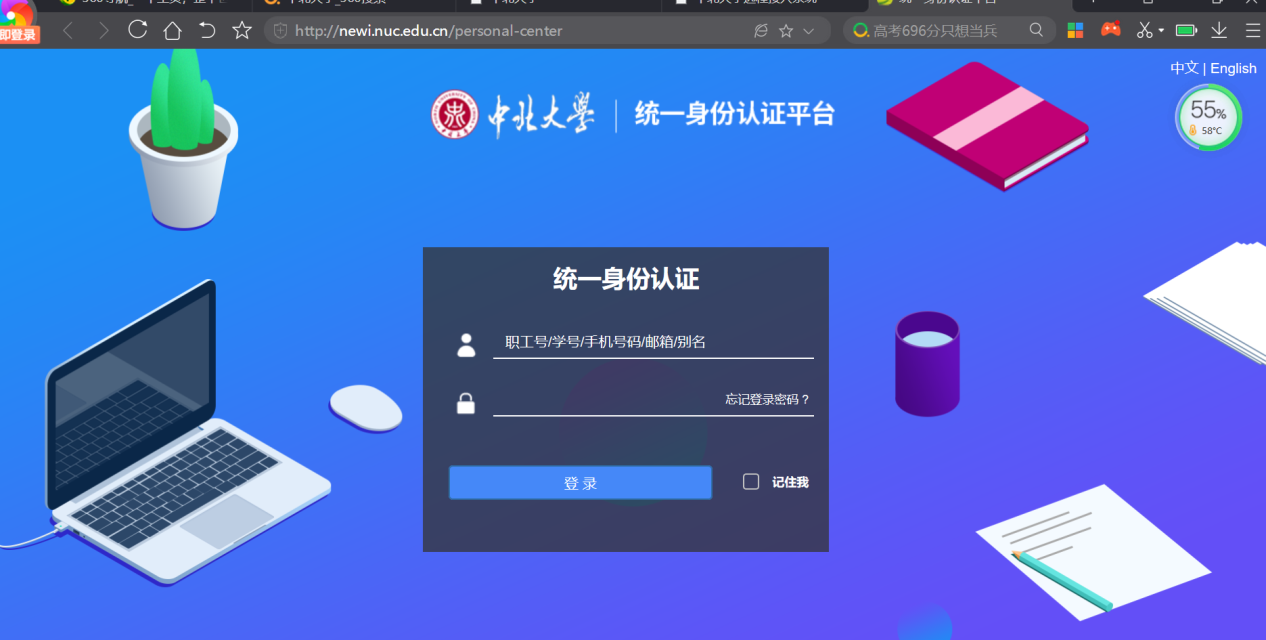 二、登录成功后，点击业务直通车，进入教务系统，不需要二次输入用户名和密码，如下图：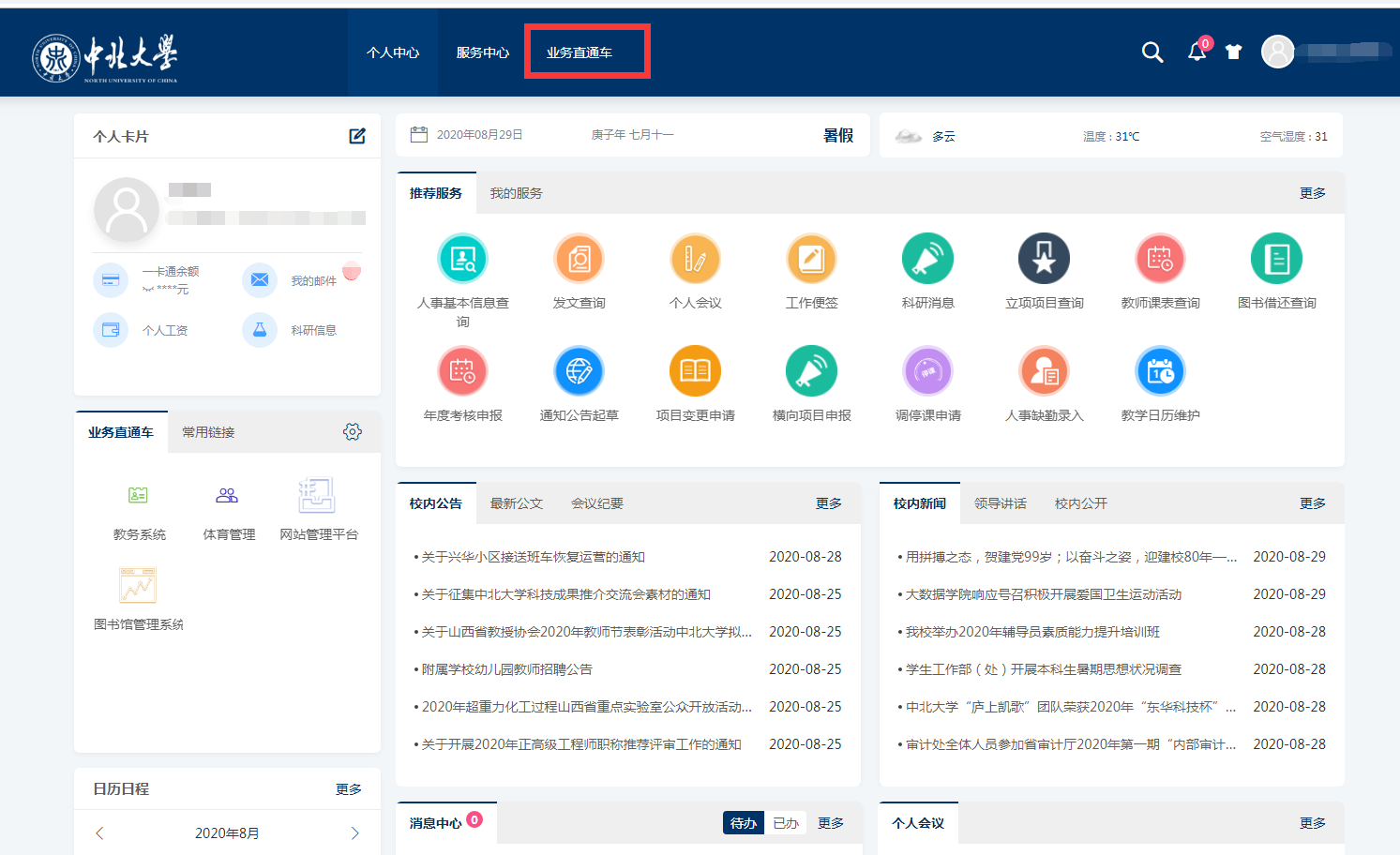 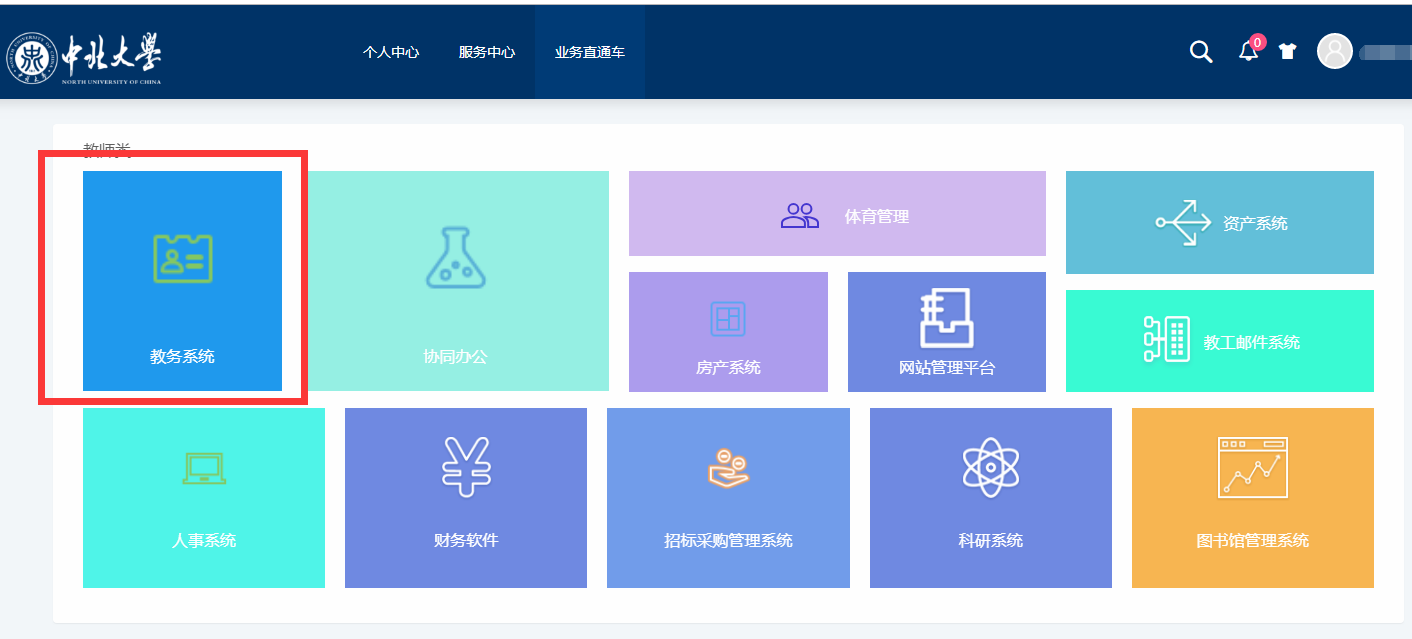 三、登录教务系统后，选择选课->自主选课进入选课页面。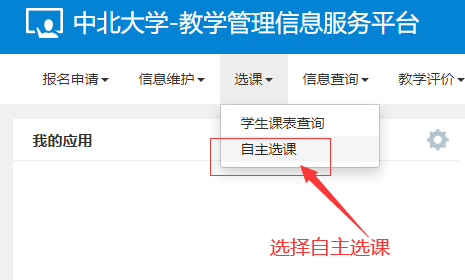 选课页面中选择主修课程，点击查询按钮，查询后下方显示可选的教学班。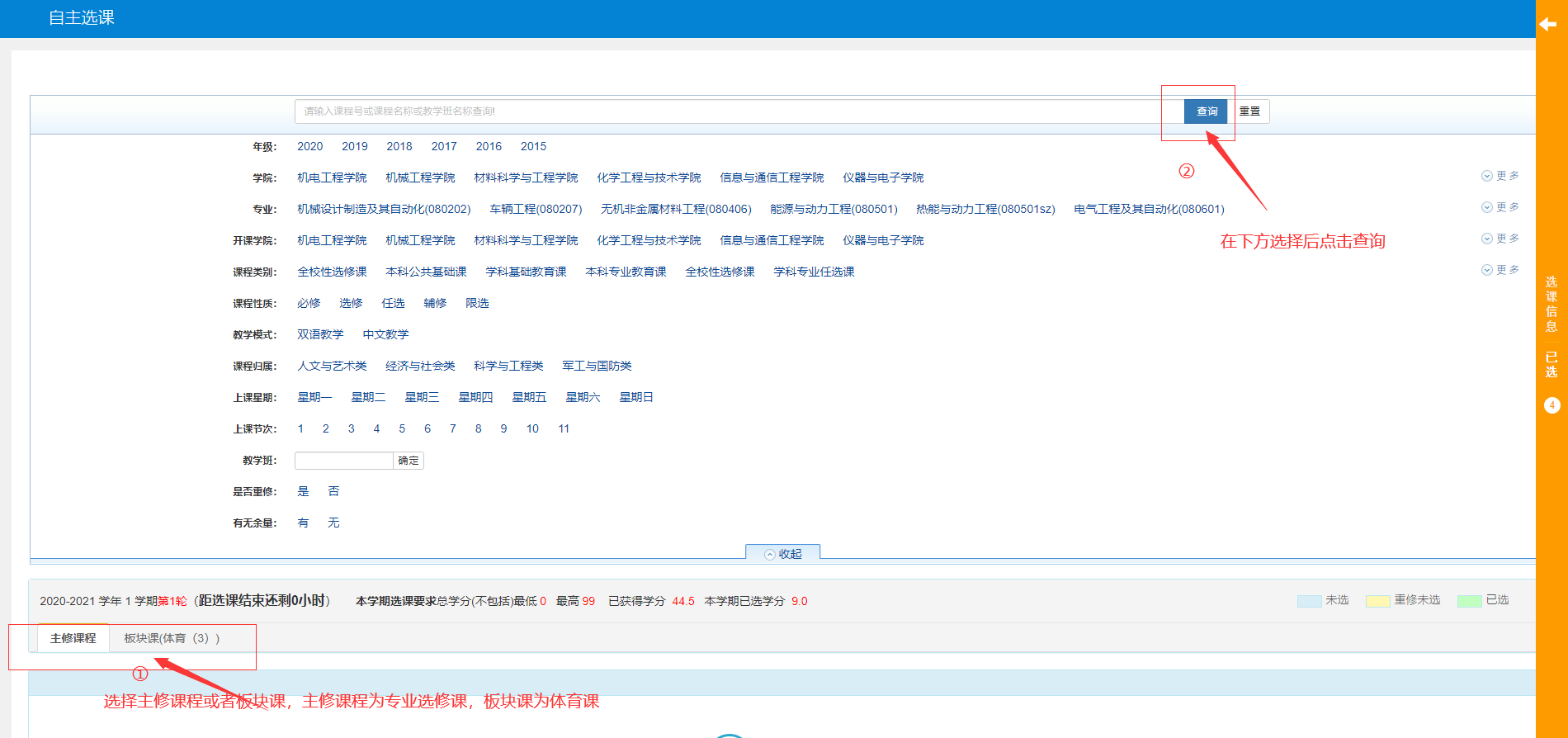 点击对应教学班后面的选课按钮进行选课，选课成功后选课按钮变为退选按钮，如需退选点击退选按钮。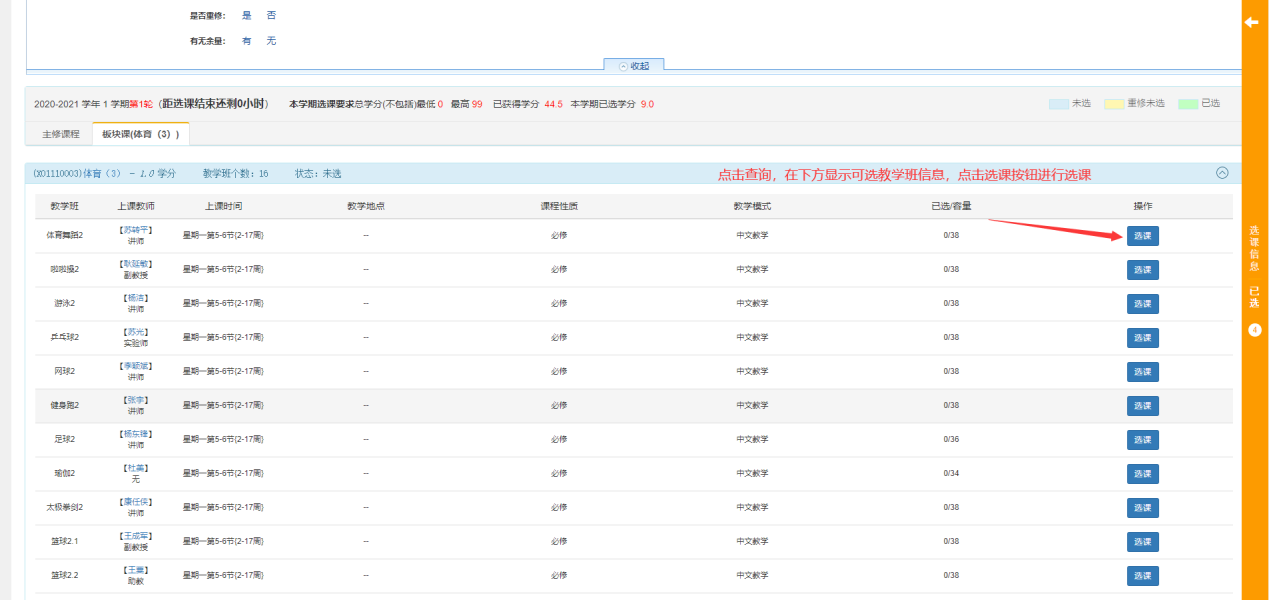 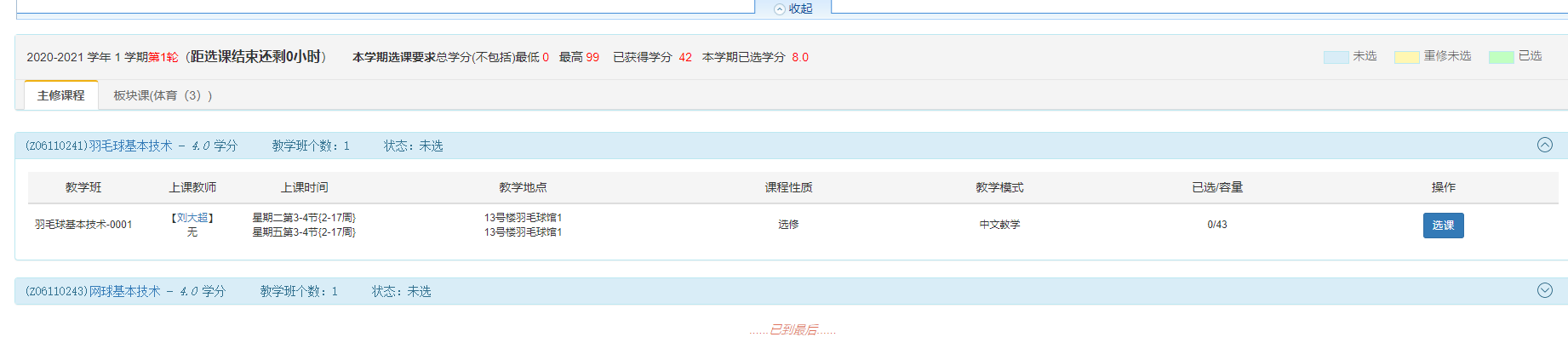 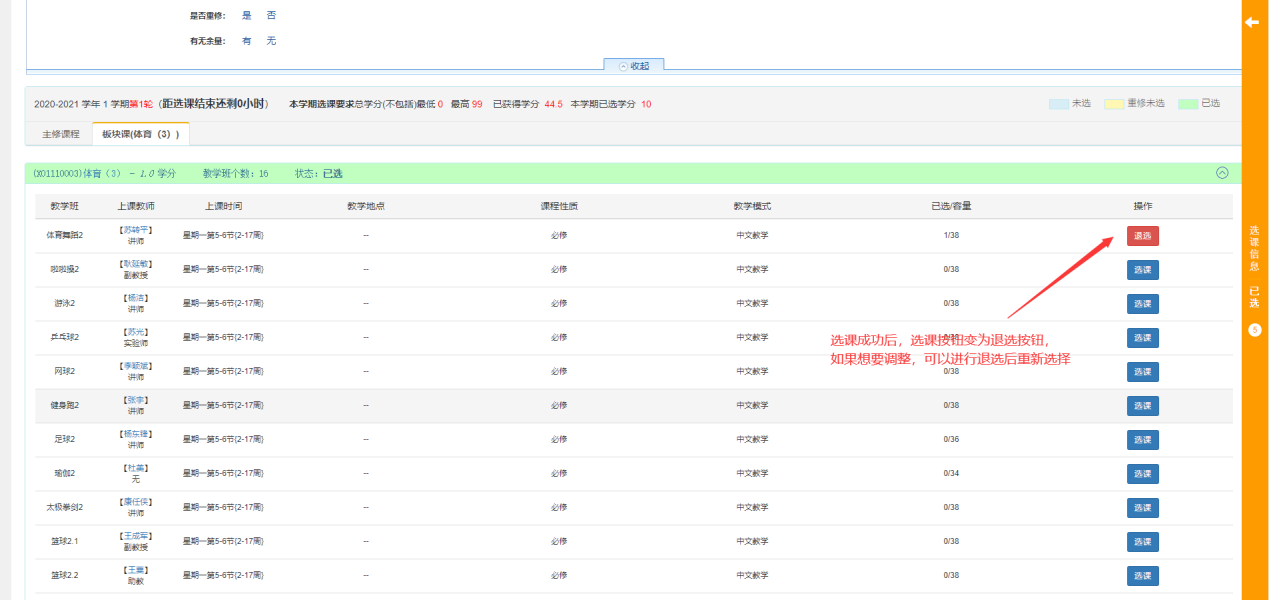 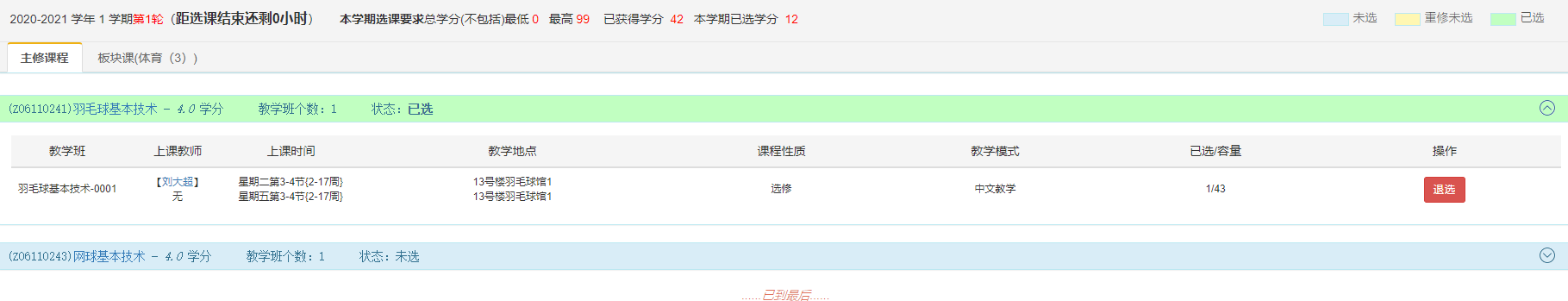 温馨提示：请各位同学妥善保管好自己的用户名及密码，认真核对自己选中的课程，以免出现错选漏选的情况，影响开课。选课过程中如有疑问，请及时联系学院教学科或教务处教务科协调解决，学生因个人原因错选漏选所产生的一切后果由学生本人自行承担。